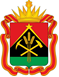 ПРАВИТЕЛЬСТВОКЕМЕРОВСКОЙ ОБЛАСТИ – КУЗБАССА ПОСТАНОВЛЕНИЕ__________________________г.  №__________г. КемеровоО внесении изменений в некоторые постановления высшего исполнительного органа Кемеровской области – КузбассаПравительство Кемеровской области – Кузбасса постановляет:1. Внести в постановление Коллегии Администрации Кемеровской области от 09.06.2005 № 54 «О мерах по реализации Закона Кемеровской области от 14.02.2005 № 25-ОЗ «О социальной поддержке инвалидов»                 (в редакции постановлений Коллегии Администрации Кемеровской области от 09.08.2010 № 338, от 07.02.2011 № 42, от 02.07.2013 № 273, от 23.06.2014           № 249, от 24.06.2016 № 257, от 14.12.2018 № 572, от 17.04.2019 № 244, постановлений Правительства Кемеровской области – Кузбасса от 25.02.2020 № 84, от 10.08.2020 № 477, от 11.11.2021 № 664) следующие изменения:1.1. Пункт 6 изложить в следующей редакции:«6. Контроль за исполнением настоящего постановления возложить на заместителя председателя Правительства Кемеровской области – Кузбасса (по вопросам социального развития) Воронину Е.А., заместителя председателя Правительства Кемеровской области – Кузбасса (по вопросам образования, науки и молодежной политики) Пятовского А.А., заместитель председателя Правительства Кемеровской области – Кузбасса (по вопросам культуры, спорта и туризма) Алексеева С.И.».1.2. В Порядке предоставления мер социальной поддержки инвалидам, утвержденном постановлением:1.2.1. Абзац четвертый пункта 3.1. изложить в следующей редакции:«Компенсация за пользование радиотрансляционной точкой и компенсация за установку квартирного телефона назначается органом местного самоуправления, уполномоченным на определение права на указанные меры социальной поддержки и их назначение (далее – уполномоченный орган).».1.2.2. Пункты 3.3.1, 3.3.2 изложить в следующей редакции:«3.3.1. Для получения компенсации за пользование радиотрансляционной точкой гражданин, относящийся к категории, указанной в подпункте 3.2.1  настоящего Порядка, представляет в уполномоченный орган заявление на предоставление компенсации за пользование радиотрансляционной точкой и следующие документы (копии документов):3.3.1.1. Копию документа, удостоверяющего личность.3.3.1.2. Копию документа, подтверждающего место жительства гражданина (для подтверждения места жительства предъявляется копия паспорта или иного документа, выданного органом регистрационного учета, удостоверяющего сведения о месте жительства, или копия решения суда об установлении факта места жительства). Копия документа, подтверждающая место жительства гражданина, выданного органами регистрационного учета, представляется гражданином по собственной инициативе. 3.3.1.3. Копию справки, федерального учреждения медико-социальной экспертизы, подтверждающей факт установления инвалидности по зрению.  3.3.1.4. Квитанции об оплате за пользование радиотрансляционной точкой за полугодие или их копии.3.3.1.5. Копию договора, подтверждающего пользование радиотрансляционной точкой, оформленного на имя гражданина.3.3.1.6. Реквизиты счета гражданина в кредитной организации (договор банковского вклада (счета), справка кредитной организации о реквизитах счета или сведения, содержащие реквизиты счета, заверенные подписью гражданина, с указанием даты заверения, в случае если указанные сведения не содержат информацию, позволяющую установить их принадлежность конкретному гражданину) (для инвалидов, изъявивших желание получить компенсацию за пользование радиотрансляционной точкой на счет в кредитной организации).3.3.2. Для получения компенсации за установку квартирного телефона гражданин, относящийся к одной из категорий, указанных в подпункте 3.2.2 настоящего Порядка, представляет в уполномоченный орган заявление на предоставление компенсации за установку квартирного телефона и следующие документы (копии документов):3.3.2.1. Копию документа, удостоверяющего личность.3.3.2.2. Копию документа, подтверждающего место жительства гражданина (для подтверждения места жительства предъявляется копия паспорта или иного документа, выданного органом регистрационного учета, удостоверяющего сведения о месте жительства, или копия решения суда об установлении факта места жительства). Копия документа, подтверждающего место жительства гражданина, выданного органом регистрационного учета, представляется гражданином по собственной инициативе. 3.3.2.3. Копию справки, федерального учреждения медико-социальной экспертизы, подтверждающей факт установления I или II группы инвалидности (для семей, в которых оба супруга являются инвалидами II группы, представляется на каждого супруга).  Копия справки федерального учреждения медико-социальной экспертизы, указанная в настоящем подпункте, представляется гражданином по собственной инициативе. 3.3.2.4. Копию счета-фактуры или копию квитанции об оплате за установку телефона.3.3.2.5. Копию договора, подтверждающего оказание услуг фиксированной телефонной связи независимо от типа абонентской линии (проводной линии или радиолинии).3.3.2.6. Копию свидетельства о браке (для семей, в которых оба супруга являются инвалидами II группы).3.3.2.7. Реквизиты счета гражданина в кредитной организации (договор банковского вклада (счета), справка кредитной организации о реквизитах счета или сведения, содержащие реквизиты счета, заверенные подписью гражданина, с указанием даты заверения, в случае если указанные сведения не содержат информацию, позволяющую установить их принадлежность конкретному гражданину) (для инвалидов, изъявивших желание получить компенсацию за установку квартирного телефона на счет в кредитной организации).».1.2.3. В пункте 3.5:1.2.3.1. После абзаца третьего дополнить абзацами следующего содержания:«запрашивает в порядке межведомственного информационного взаимодействия не позднее 1 рабочего дня со дня приема заявления и документов (копий документов), указанных в подпунктах 3.3.1, 3.3.2 настоящего Порядка, обязанность по предоставлению которых возложена на гражданина:а) в Министерстве внутренних дел Российской Федерации (ведомственная информационная система до 31.12.2025) (далее – МВД России), или  Фонде пенсионного и социального страхования Российской Федерации (государственная информационная система «Единая централизованная цифровая платформа в социальной сфере») (далее – Социальный фонд России), или Федеральной налоговой службе (единый федеральный информационный регистр, содержащий сведения о населении Российской Федерации (далее – ФНС России), – сведения о регистрации (об отсутствии регистрации) по месту жительства гражданина, в случае непредставления гражданином копий документов, предусмотренных абзацем первым подпункта 3.3.1.2, абзацем первым подпункта 3.3.2.2 настоящего Порядка, выданных органом регистрационного учета;б) в Социальном фонде России – сведения, подтверждающие наличие инвалидности и ее группу (информацию об отсутствии указанных сведений), в случае непредставления гражданином копии документа, указанного в абзаце первом подпункта 3.3.2.3 настоящего Порядка;».1.2.3.2. В абзаце четвертом:в первом предложении после слова «гражданином» дополнить словами «, сведений, полученных в порядке межведомственного информационного взаимодействия»;дополнить предложениями следующего содержания:«Срок принятия решений, указанных в настоящем абзаце, приостанавливается в случае непоступления сведений, запрашиваемых в рамках межведомственного информационного взаимодействия. При этом указанные решения выносятся не позднее 2 рабочих дней со дня поступления сведений, запрашиваемых в рамках межведомственного информационного взаимодействия.».1.2.3.3. В абзаце пятом после слов «представленных гражданином» дополнить словами «, запросы и ответы на межведомственные запросы».1.2.4. Подпункт 3.6.3 изложить в следующей редакции:«3.6.3. Непредставление или представление не в полном объеме необходимых документов, обязанность по представлению которых возложена на гражданина, в том числе отсутствие в распоряжении:МВД России, или Социальном фонде России, или ФНС России – сведений, предусмотренных абзацем первым подпункта 3.3.1.2, абзацем первым подпункта 3.3.2.2 настоящего Порядка;Социального фонда России – сведений, предусмотренных абзацем первым подпункта 3.3.2.3 настоящего Порядка.».2. Внести в Положение о предоставлении отдельным категориям граждан мер социальной поддержки по оплате жилого помещения и (или) коммунальных услуг в форме компенсационных выплат, утвержденное постановлением Коллегии Администрации Кемеровской области                           от 24.12.2008 № 571 (в редакции постановлений Правительства Кемеровской области – Кузбасса от 26.03.2020 № 181, от 24.07.2020 № 446, от 29.06.2021    № 375, от 24.10.2022 № 702, от 29.06.2023 № 429, от 10.11.2023 № 731), следующие изменения:2.1. В подпункте 4.2.2 слова «Единая государственная информационная система социального обеспечения)» заменить словами «государственная информационная система «Единая централизованная цифровая платформа в социальной сфере» (далее – единая цифровая платформа)».2.2. В подпунктах 4.3.1.2, 4.3.3.2, 4.4.2, в пункте 4.6, «Единая государственная информационная система социального обеспечения» заменить словами «единая цифровая платформа».2.3. В абзаце 2 подпункта 4.7.3.1 слова «Единой государственной информационной системе социального обеспечения» заменить словами «единой цифровой платформе».3. Внести в порядок предоставления денежной выплаты, установленной Законом Кемеровской области «О денежной выплате отдельным категориям граждан», утвержденный постановлением Коллегии Администрации Кемеровской области от 31.05.2013 № 216 «Об утверждении Порядка предоставления денежной выплаты, установленной Законом Кемеровской области «О денежной выплате отдельным категориям граждан» (в редакции постановлений Коллегии Администрации Кемеровской области от 30.03.2015 № 76, от 29.09.2017 № 508, от 02.08.2018 № 320, постановлений Правительства Кемеровской области – Кузбасса от 14.07.2020 № 421, от 15.05.2023 № 272), следующие изменения:3.1. Абзац третий пункта 2.2 дополнить предложением следующего содержания:«Копия документа, подтверждающая место жительства гражданина, выданного органами регистрационного учета, представляется гражданином по собственной инициативе.». 3.2. Абзац пятый подпункта 2.2.1 изложить в следующей редакции:«Документы, указанные в абзацах втором, четвертом настоящего подпункта, представляются гражданином по собственной инициативе. В случае отсутствия в распоряжении Фонда пенсионного и социального страхования Российской Федерации (государственная информационная система «Единая централизованная цифровая платформа в социальной сфере») (далее – Социальный фонд России) сведений из документа, указанного в абзаце втором настоящего подпункта, указанный документ, представляется гражданином в обязательном порядке.».3.3. Абзац четвертый подпункта 2.2.2 изложить в следующей редакции:«Документы, указанные в настоящем подпункте, представляются гражданином по собственной инициативе. В случае отсутствия в распоряжении Социального фонда России сведений из документа, указанного в абзаце втором настоящего подпункта, указанный документ, представляется гражданином в обязательном порядке.».3.4. Абзац пятый подпункта 2.2.3 изложить в следующей редакции:«Документы, указанные в настоящем подпункте, представляются гражданином по собственной инициативе. В случае отсутствия в распоряжении Социального фонда России сведений из документа, указанного в абзаце втором настоящего подпункта, указанный документ, представляется гражданином в обязательном порядке.».3.5. В подпункте 2.2.4.1:3.5.1. Абзац второй исключить.3.5.2. Первое предложение абзаца четвертого исключить.3.5.3. В абзаце пятом слова «федеральном реестре инвалидов» заменить словами «Социальном фонде России».3.6. В подпункте 2.2.4.2:3.6.1. В абзаце четвертом слова «на бумажном носителе» исключить.3.6.2. Абзац пятый изложить в следующей редакции:«Копии справок, протокола проведения медико-социальной экспертизы гражданина федерального учреждения медико-социальной экспертизы, указанные в абзаце четвертом настоящего подпункта, представляются гражданином по собственной инициативе, а в случае их отсутствия в распоряжении Социального фонда России представляются гражданином в обязательном порядке.».3.7. В абзаце четвертом подпункта 2.2.4.3 слова «федеральном реестре инвалидов» заменить словами «Социальном фонде России».3.8. В подпункте 2.2.5:3.8.1. Абзац второй изложить в следующей редакции:«копия удостоверения о праве на меры социальной поддержки, установленные для бывших несовершеннолетних узников концлагерей, гетто и других мест принудительного содержания, созданных фашистами и их союзниками в период Второй мировой войны (копия удостоверения о праве на льготы) (с предъявлением оригинала, если копия не заверена в установленном законодательством порядке);».3.8.2. Абзац четвертый изложить в следующей редакции:«Документы, указанные в настоящем подпункте, представляются гражданином по собственной инициативе, а в случае их отсутствия в распоряжении Социального фонда России представляются гражданином в обязательном порядке.».3.9. В подпункте 2.2.7:3.9.1. В абзаце втором после слова «книжки» дополнить словами «, сведения о трудовой деятельности».3.9.2. Абзац четвертый изложить в следующей редакции:«Сведения о трудовой деятельности, указанные в абзаце втором настоящего подпункта, документ, указанный в абзаце третьем настоящего подпункта, представляются гражданином по собственной инициативе.».3.10. В подпункте 2.2.8:3.10.1. В абзаце втором после слова «книжки» дополнить словами «, сведения о трудовой деятельности».3.10.2. Абзац четвертый изложить в следующей редакции:«Сведения о трудовой деятельности, указанные в абзаце втором настоящего подпункта, документ, указанный в абзаце третьем настоящего подпункта, представляются гражданином по собственной инициативе.».3.11. Подпункты 2.3–1.1, 2.3–1.2 изложить в следующей редакции:«2.3–1.1. В Министерстве внутренних дел Российской Федерации (ведомственная информационная система до 31.12.2025) (далее – МВД России), или Социальном фонде России, или Федеральной налоговой службе (единый федеральный информационный регистр, содержащий сведения о населении Российской Федерации) (далее – ФНС России) – сведения о регистрации по месту жительства гражданина, в случае непредставления гражданином копии документа, указанного в абзаце третьем пункта 2.2 настоящего Порядка, подтверждающего место жительства гражданина, выданного органами регистрационного учета.2.3–1.2. В Социальном фонде России:сведения о категории (наименование, дата начала действия и дата окончания (бессрочно), а также из удостоверений и при наличии подтверждающих документов, в случае непредставления гражданином документов, указанных в абзаце втором подпункта 2.2.1, абзаце втором подпункта 2.2.2, абзаце втором подпункта 2.2.3, абзаце втором подпункта 2.2.5 настоящего Порядка; сведения о трудовой деятельности, в случае непредставления гражданином документов, указанных в абзаце втором подпункта 2.2.7, абзаце втором подпункта 2.2.8 настоящего Порядка;сведения, подтверждающие получение пенсии в соответствии с федеральными законами «О страховых пенсиях» и (или) «О государственном пенсионном обеспечении в Российской Федерации» (информация об отсутствии указанных сведений), в случае непредставления гражданином документа, указанного в абзаце четвертом подпункта 2.2.1, абзаце третьем подпункта 2.2.2, абзаце третьем подпункта 2.2.5, подпункте 2.2.6, абзаце третьем подпункта 2.2.7, абзаце третьем подпункта 2.2.8 настоящего Порядка;сведения о размере пенсии, назначенной в соответствии с федеральными законами «О трудовых пенсиях в Российской Федерации» и (или) «О государственном пенсионном обеспечении в Российской Федерации», по состоянию на 01.04.2003 (информация об отсутствии указанных сведений) в случае непредставления гражданином документа, указанного в абзаце третьем подпункта 2.2.3 настоящего Порядка;сведения, подтверждающие продолжительность общего трудового стажа (страхового стажа) (информация об отсутствии указанных сведений), в случае непредставления гражданином документа, указанного в абзаце четвертом подпункта 2.2.3 настоящего Порядка;сведения из справки, подтверждающей факт установления инвалидности, ее группу, причину инвалидности, дата установления инвалидности, срок, на который установлена инвалидность (информацию об отсутствии указанных сведений), в случае непредставления гражданином копий справок федерального учреждения медико-социальной экспертизы, указанных в подпунктах 2.2.4.1, 2.2.4.2, 2.2.4.3 настоящего Порядка; сведения из протокола проведения медико-социальной экспертизы гражданина в федеральном государственном учреждении медико-социальной экспертизы, в случае непредставления гражданином копии протокола проведения медико-социальной экспертизы гражданина, указанной в подпункте 2.2.4.2 настоящего Порядка, а в случае их отсутствия в Социальном фонде России, в обязательном порядке.».3.12. Подпункт 2.3–1.3 исключить. 3.13. Абзац пятый пункта 3.4 изложить в следующей редакции:«Непредставление или представление не в полном объеме необходимых документов, обязанность по представлению которых возложена на гражданина, в том числе отсутствие в распоряжении МВД России, или Социального фонда России, или ФНС России – сведений, предусмотренных подпунктами 2.3–1.1, 2.3–1.2 настоящего Порядка;4. Внести в Положение о Министерстве социальной защиты населения Кузбасса, утвержденное постановлением Правительства Кемеровской области – Кузбасса от 11.02.2020 № 60 «О Министерстве социальной защиты населения Кузбасса» (в редакции постановлений Правительства Кемеровской области – Кузбасса от 28.09.2020 № 591, от 24.03.2021 № 130, от 29.06.2021    № 372, от 24.08.2021 № 513, от 27.01.2022 № 39, от 30.06.2022 № 437,                    от 24.10.2022 № 702, от 06.03.2023 № 124), следующие изменения:4.1. В пункте 4.2: 4.1.1. Абзац четвертый изложить в новой редакции:«организация социального обслуживания граждан, признанных нуждающимися в социальном обслуживании, в подведомственных учреждениях, а также принятие решения о признании граждан нуждающимися в социальном обслуживании;»;4.1.2. После абзаца четвертого дополнить абзацем следующего содержания: «координация деятельности состоящих в реестре поставщиков социальных услуг негосударственных (коммерческих и некоммерческих) учреждений (за исключением муниципальных учреждений) и индивидуальных предпринимателей, осуществляющих социальное обслуживание граждан, признанных нуждающимися в социальном обслуживании; 4.2. В пункте 4.11 слова «Единой государственной информационной системе социального обеспечения» заменить словами «государственной информационной системе «Единая централизованная цифровая платформа в социальной сфере».4.3. В пункте 5.6 после слова «акты» добавить слова «в виде приказов.».4.4. Пункт 6.1 дополнить абзацами следующего содержания:«Министр имеет первого заместителя министра социальной защиты населения Кузбасса (далее – первый заместитель министра) и заместителей министра социальной защиты населения Кузбасса (далее – заместители министра).Назначение и освобождение от должности первого заместителя министра осуществляется Губернатором Кемеровской области – Кузбасса, в том числе по представлению заместителя председателя Правительства Кемеровской области – Кузбасса, координирующего работу Министерства, либо министра, согласованному с первым заместителем Губернатора Кемеровской области – Кузбасса – председателем Правительства Кемеровской области – Кузбасса.Заместители министра в соответствии с приказом Министерства назначаются и освобождаются от должности министром по согласованию с заместителем председателя Правительства Кемеровской области – Кузбасса, координирующего работу Министерства.В период временного отсутствия министра исполнение его должностных обязанностей возлагается на первого заместителя министра или заместителя министра, имеющего допуск к государственной тайне по соответствующей форме.».4.5. В пункте 6.2:4.5.1. Абзац двенадцатый изложить в следующей редакции:«подписывает приказы (распоряжения) по вопросам деятельности Министерства и по личному составу Министерства, а также распределяет обязанности между первым заместителем министра и заместителями министра на подписание приказов (распоряжений) по вопросам деятельности Министерства, за исключением приказов нормативного правового характера;».4.5.2. Исключить абзац пятнадцатый.4.5.3. После абзаца шестнадцатого дополнить абзацем следующего содержания:«учреждает отраслевые награды, утверждает положения об этих наградах;».4.5.4. Исключить абзац восемнадцатый.4.6. В абзаце первом пункта 6.3 после слова «коллегии),» исключить слово «его», дополнить словами «, первого заместителя министра,».4.7. В пункте 6.4:4.7.1. После слова «министр» дополнить словами «первый заместитель министра», после слова «задач» дополнить словом «, функций».4.7.2. Дополнить абзацем вторым следующего содержания:«Министр, первый заместитель министра, заместители министра, руководители структурных подразделений Министерства в пределах своей компетенцией осуществляют контроль за качеством и своевременностью исполнения поручений, данных ими гражданским служащим и работникам Министерства, за соблюдением положений должностных регламентов, должностных инструкций, служебного и внутреннего трудового распорядков и техники безопасности.».5. Внести в Порядок назначения и выплаты пособия на ребенка, утвержденный постановлением Правительства Кемеровской области – Кузбасса от 11.01.2024 № 10 «Об утверждении Порядка назначения и выплаты пособия на ребенка», следующие изменения:5.1. Абзац второй подпункта 2.2.3 изложить в следующей редакции:«Копия документа, выданного органом регистрационного учета представляется заявителем по собственной инициативе, а в случае отсутствия сведений в Министерстве внутренних дел Российской Федерации  (ведомственная информационная система) (далее – МВД России), или Фонде пенсионного и социального страхования Российской Федерации (государственная информационная система «Единая централизованная цифровая платформа в социальной сфере») (далее – Социальный фонд России), или Федеральной налоговой службе (далее – ФНС России) (единый федеральный информационный регистр, содержащий сведения о населении Российской Федерации) в обязательном порядке.».5.2. Абзац второй подпункта 2.2.5 изложить в следующей редакции:«Копия документа представляется заявителем по собственной инициативе, а в случае отсутствия сведений в ФНС России (единый федеральный информационный регистр, содержащий сведения о населении Российской Федерации) или Социальном фонде России или МВД России, в обязательном порядке.».5.3. Абзац второй подпункта 2.2.6 изложить в следующей редакции:
	«Копии документов, указанные в абзаце первом настоящего подпункта (за исключением свидетельства об усыновлении (удочерении) ребенка), представляются заявителем по собственной инициативе. При этом в случае отсутствия сведений в ФНС России (Единый государственный реестр записей актов гражданского состояния), или Социальном фонде России, или в случае регистрации записи акта компетентным органом иностранного государства и отсутствия сведений в ФНС России (единый федеральный информационный регистр, содержащий сведения о населении Российской Федерации) копии документов, указанные в абзаце первом настоящего подпункта, представляются заявителем в обязательном порядке.».5.4. Абзац второй подпункта 2.2.7 изложить в следующей редакции:«Копия документа, выданного органом регистрационного учета, с отметкой о регистрации по месту жительства (месту пребывания) на территории Кемеровской области – Кузбасса ребенка, на которого назначается пособие, совместно с заявителем, представляется заявителем по собственной инициативе, а в случае отсутствия сведений в МВД России, или Социальном фонде России или ФНС России (единый федеральный информационный регистр, содержащий сведения о населении Российской Федерации) в обязательном порядке.».5.5. Абзац второй подпункта 2.2.8 изложить в следующей редакции:«Копия документа представляется заявителем по собственной инициативе, а в случае отсутствия сведений в МВД России или Социальном фонде России или ФНС России (единый федеральный информационный регистр, содержащий сведения о населении Российской Федерации), в обязательном порядке.». 5.6. В подпункте 2.2.95.6.1. Абзац второй изложить в следующей редакции: «Указанный документ, представляется заявителем по собственной инициативе (за исключением случая установления опеки (попечительства) компетентным органом иностранного государства), а в случае отсутствия сведений в Социальном фонде России – в обязательном порядке.».5.6.2. Дополнить абзацем следующего содержания:«В случае установления опеки (попечительства) компетентным органом иностранного государства заявителем представляется копия документа, подтверждающего сведения об опекуне (попечителе) ребенка, в отношении которого подано заявление. Документ, выданный компетентным органом иностранного государства, признается действительным при наличии его легализации, если иное не установлено международным договором Российской Федерации, и представляется заявителем с заверенным переводом на русский язык в соответствии с законодательством Российской Федерации.».5.7. Абзац второй подпункта 2.2.10 изложить в следующей редакции:«Указанный документ представляется заявителем по собственной инициативе, а в случае отсутствия сведений в ФНС России (автоматизированная информационная система «Налог-3») в обязательном порядке.».5.8. Абзац второй подпункта 2.2.11 изложить в следующей редакции:«Указанный документ представляется заявителем по собственной инициативе, а в случае отсутствия сведений в Социальном фонде России – в обязательном порядке.».5.9. Абзац второй подпункта 2.2.14 изложить в следующей редакции:«Копия документа представляется заявителем по собственной инициативе, при этом в случае отсутствия сведений в ФНС России (единый федеральный информационный регистр, содержащий сведения о населении Российской Федерации), или в Социальном фонде России – в обязательном порядке. Документ, выданный компетентным органом иностранного государства, признается действительным при наличии его легализации, если иное не установлено международным договором Российской Федерации, и представляется заявителем с заверенным переводом на русский язык в соответствии с законодательством Российской Федерации.».5.10. Абзац второй подпункта 2.2.15 изложить в следующей редакции:«Указанный документ представляется заявителем по собственной инициативе, а в случае отсутствия сведений о выдаче иностранному гражданину или лицу без гражданства удостоверения беженца в ФНС России (единый федеральный информационный регистр, содержащий сведения о населении Российской Федерации) в обязательном порядке.».5.11. Абзац второй пункта 2.3 изложить в новой редакции: «В случае направления заявления и необходимых документов (копий документов) посредством почтовой связи копии документов, свидетельствование подлинности подписи гражданина на заявлении должны быть заверены в установленном законодательством порядке, за исключением заверения копий документов, указанных в подпунктах 2.2.2, 2.2.3, 2.2.5, 2.2.6 (за исключением свидетельства об усыновлении (удочерении) ребенка), 2.2.7 (в части представления копии документа, выданного органами регистрационного учета) – 2.2.9 (за исключением установления опеки (попечительства) компетентным органом иностранного государства), 2.2.10, 2.2.11, 2.2.13 (в части представления копии документа, удостоверяющего личность представителя заявителя), 2.2.14, 2.2.15 настоящего Порядка, при наличии соответствующих сведений, в органах и (или) организациях, в распоряжении которых находятся указанные сведения.».5.12. Подпункты 3.2.1–3.2.3 изложить в следующей редакции:«3.2.1. В МВД России (до 31.12.2025), или Социальном фонд России, или ФНС России (единый федеральный информационный регистр, содержащий сведения о населении Российской Федерации):сведения о выдаче иностранному гражданину или лицу без гражданства вида на жительство (информацию об отсутствии указанных сведений) в случае непредставления заявителем вида на жительство, указанного в подпункте 2.2.5 настоящего Порядка;сведения о действительности паспорта гражданина Российской Федерации – заявителя (представителя заявителя, ребенка) (при обращении заявителя (представителя заявителя) посредством почтовой связи, портала или регионального портала), при обращении за назначением пособия в отношении ребенка, достигшего возраста 14 лет и непредставлении копии документа, указанного в подпункте 2.2.8 настоящего Порядка;сведения о регистрации по месту жительства (месту пребывания) на территории Кемеровской области – Кузбасса (информацию об отсутствии указанных сведений), в случае непредставления заявителем копии документов, указанных в подпунктах 2.2.3, 2.2.7 настоящего Порядка;сведения о ранее выданных паспортах, удостоверяющих личность гражданина на территории Российской Федерации (в случае указания заявителя в заявлении информации о ранее выданных паспортах).3.2.2. ФНС России (единый федеральный информационный регистр, содержащий сведения о населении Российской Федерации) – сведения о регистрации иностранного гражданина или лица без гражданства по месту жительства (информацию об отсутствии указанных сведений) в случае непредставления заявителем копии документа, указанного в подпункте 2.2.3 настоящего Порядка.3.2.3. ФНС России (единый федеральный информационный регистр, содержащий сведения о населении Российской Федерации) или Социальном фонде России:сведения, подтверждающие смену фамилии (имени, отчества) родителя (информацию об отсутствии указанных сведений) в случае непредставления заявителем копии документа, указанного в подпункте 2.2.14 настоящего Порядка;сведения о выдаче иностранному гражданину или лицу без гражданства удостоверения беженца (информацию об отсутствии указанных сведений) в случае непредставления заявителем документа, указанного в подпункте 2.2.15 настоящего Порядка.».5.13. Дополнить подпунктами 3.2.4–3.2.6 следующего содержания:«3.2.4. В ФНС России (Единый государственный реестр записей актов гражданского состояния или единый федеральный информационный регистр, содержащий сведения о населении Российской Федерации) или Социальном фонде России сведения о рождении в случае непредставления заявителем свидетельства о рождении ребенка (информацию об отсутствии указанных сведений), указанного в подпункте 2.2.6 настоящего Порядка, за исключением случая регистрации записи соответствующего акта гражданского состояния компетентным органом иностранного государства.3.2.5. В Социальном фонде России:сведения, содержащиеся в решении органа опеки и попечительства об установлении опеки или попечительства над ребенком (информацию об отсутствии указанных сведений), в случае непредставления гражданином документа, указанного в подпункте 2.2.9 настоящего Порядка;сведения об опекуне (попечителе) ребенка (детей), в отношении которого (которых) подано заявление (за исключением случая установления опеки (попечительства) компетентным органом иностранного государства) (информацию об отсутствии указанных сведений), в случае непредставления гражданином документа, указанного в подпункте 2.2.9 настоящего Порядка;сведения, подтверждающие наличие инвалидности и ее группу (при наличии) (информацию об отсутствии указанных сведений), в случае непредставления гражданином документа, указанного в пункте 2.2.11 настоящего Порядка;сведения о лишении родительских прав, сведения об ограничении родительских прав, сведения об отобрании ребенка при непосредственной угрозе его жизни или здоровью (информацию об отсутствии указанных сведений) (в целях проверки достоверности сведений, указанных заявителем в заявлении).3.2.6. В ФНС России (автоматизированная информационная система «Налог-3») - сведения о назначении денежных средств на содержание ребенка, находящегося под опекой (попечительством) (информация об отсутствии указанных сведений), в случае непредставления заявителем документа, указанного в подпункте 2.2.10 настоящего Порядка.».5.14. Подпункт 3.6.7 изложить в следующей редакции:«3.6.7. Непредставление гражданином документов (или представление не в полном объеме), необходимых для назначения пособия, обязанность по представлению которых возложена на гражданина, в том числе отсутствие в распоряжении:МВД России, или Социального фонда России, или ФНС России – сведений, предусмотренных подпунктом 3.2.1 настоящего Порядка;ФНС России – сведений, предусмотренных подпунктом 3.2.2, 3.2.6 настоящего Порядка;ФНС России или Социального фонда России – сведений, предусмотренных подпунктами 3.2.3, 3.2.4 настоящего Порядка;Социального фонда России – сведений, предусмотренных              подпунктом 3.2.5 настоящего Порядка.».5.15. В заявление о назначении пособия на ребенка:5.15.1. В абзаце втором подпункта 6.10 слова «федеральном реестре инвалидов» заменить словами «Социальном фонде России».5.12.2. дополнить пунктом 9.1 следующего содержания:«Уведомлен, что при непредставлении документов или их копий и в случае отсутствия сведений, запрашиваемых уполномоченным органом в органах и (или) организациях, в распоряжении которых находятся указанные сведения, необходимые документы предоставляются мной в обязательном порядке.».5.16. Расписку-уведомление дополнить пунктом 3.1 следующего содержания:«Уведомлен, что при непредставлении документов или их копий и в случае отсутствия сведений, запрашиваемых уполномоченным органом в органах и (или) организациях, в распоряжении которых находятся указанные сведения, необходимые документы предоставляются мной в обязательном порядке.».2. Настоящее постановление подлежит опубликованию на сайте «Электронный бюллетень Правительства Кемеровской области – Кузбасса».3. Контроль за исполнением настоящего постановления возложить                 на заместителя председателя Правительства Кемеровской области – Кузбасса (по вопросам социального развития) Воронину Е.А.Первый заместитель ГубернатораКемеровской области – Кузбасса –     председатель Правительства Кемеровской области – Кузбасса                                                    И.В. Середюк